基本信息基本信息 更新时间：2024-04-08 17:07  更新时间：2024-04-08 17:07  更新时间：2024-04-08 17:07  更新时间：2024-04-08 17:07 姓    名姓    名某先生某先生年    龄42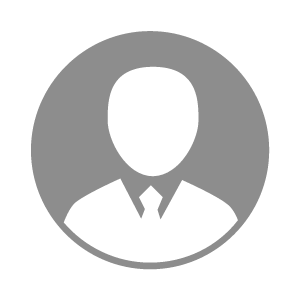 电    话电    话下载后可见下载后可见毕业院校吉林省东丰县第二中学邮    箱邮    箱下载后可见下载后可见学    历高中住    址住    址丹东市元宝区财神庙街丹东市元宝区财神庙街期望月薪面议求职意向求职意向猪药销售员,配合料销售员,预混料销售员猪药销售员,配合料销售员,预混料销售员猪药销售员,配合料销售员,预混料销售员猪药销售员,配合料销售员,预混料销售员期望地区期望地区辽宁省|吉林省辽宁省|吉林省辽宁省|吉林省辽宁省|吉林省教育经历教育经历就读学校：吉林省东丰县第二中学 就读学校：吉林省东丰县第二中学 就读学校：吉林省东丰县第二中学 就读学校：吉林省东丰县第二中学 就读学校：吉林省东丰县第二中学 就读学校：吉林省东丰县第二中学 就读学校：吉林省东丰县第二中学 工作经历工作经历自我评价自我评价其他特长其他特长